四达时代集团招聘简章公司介绍四达时代创立于1988年，总部位于中国北京，是国家认定的高新技术企业和“国家文化出口重点企业”，也是国内广电行业唯一获得国家对外承包工程经营资质的民营企业，连续五年跻身“福布斯中国潜力企业排行榜”。凭借对行业的深刻理解和准确把握，依托其全面而高水平的产品、技术和运营团队，把数字电视整体解决方案、数字电视增值业务、广电网络的投资与运营作为重点关注领域和发展方向，取得重大进展，成为集系统集成、技术提供和网络运营于一身的传媒集团。四达时代已在南非、尼日利亚、肯尼亚、坦桑尼亚、乌干达等30多个非洲国家注册成立公司和开展数字电视运营，发展用户超过1000万，成为中国海外广播电视领域覆盖国家最多、用户增长最快、内容传输最多的运营公司。通过四达时代的品牌与服务，丰富和改变着非洲人民的精神文化生活，向着成为全球有影响力的传媒集团迈进。四达时代非洲项目概况四达时代采用数字电视技术，建立星地（地面无线数字技术）结合，技术先进、功能强大、开放安全的无线数字宽带综合信息平台，运营付费电视业务、移动多媒体业务、无线互联网业务、终端产品销售，并向海外国家和商用广播电视机构提供数字信号传输服务。1、建成星地结合的网络体系。建成14个地球卫星上行站，信号覆盖非洲和欧洲的全部及亚洲的部分地区；在中国、尼日利亚、坦桑尼亚等地建成5个大型数字电视播控中心；建成230座数字电视发射台。2、网络运营项目全面展开。在30多个国家成立公司，并获得数字电视及移动多媒体业务运营牌照；在南非、卢旺达、乌干达、尼日利亚、坦桑尼亚、肯尼亚、莫桑比克等18个国家正式开展了数字电视运营，用户超过1000万，并在加纳、加蓬、苏丹等国家进行运营项目合作的前期推进工作。3、三位一体的营销模式不断完善。营业厅超过200家，便利店3000多家，代理商超过5000个。4、建起有中国文化特色、符合当地主流人群需要的内容平台。包括国际知名频道、非洲本地频道、中国主流媒体频道以及四达自办频道等480套。节目涵盖综合、新闻、影视、娱乐、体育、儿童、时尚、音乐、宗教等类型。语种涉及英语、法语、葡语、汉语及非洲本地语等8种语言。四达时代非洲项目促进了非洲数字电视的跨越式发展，增进了中非之间的文化交流与合作，加深了中国与非洲国家的友谊，引起国内外广泛关注。李长春、刘云山、李源潮等中央领导同志分别到四达海外非洲项目国视察了非洲项目，并对四达今后的发展做出了重要指示。此外，中联部、外交部、商务部、文化部、国家发改委、国家广电总局、国家开发银行、中国进出口银行、北京广电局和中国驻外大使们也多次到访四达时代。2011至2017年，四达时代在北京连续举办了七届非洲数字电视发展高峰论坛，来自40个非洲国家广电行业的嘉宾出席论坛，积极推动了非洲数字电视事业的发展。详情请登录公司官网：公司官网：http://www.startimes.com.cn/简历接收邮箱：xyzp@startimes.com.cn请扫描关注：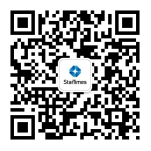  四达时代人力资源            招聘职位一、海外类1、海外销售专员    工作职责：负责项目国市场销售工作；现有销售渠道的维护和新渠道的拓展；项目国市场营销信息收集整理；项目国各营业厅运营、销售及日常管理工作。任职要求：大学本科及以上学历 , 市场营销类或语言类相关专业；英语、法语或葡语听说读写流利。2、海外品牌市场专员工作职责：开展市场调研工作，及时掌握市场信息；组织市场推广计划和市场推广活动，制定市场推广方案；协助组织市场公关、广告宣传、促销等活动；协助负责与外部媒体、政府机关及相关社会机构建立良好的合作关系。任职要求：大学本科及以上学历，市场营销类、广告类、传播学等相关专业；具有良好的沟通表达能力和协作能力；具有品牌方面的sense和自我创意；英语、法语或葡语听说读写流利。3、海外市场拓展专员（英语、法语、葡语、阿拉伯语）工作职责： 协助开发新的海外国家级数字电视项目； 协助拓展及维护项目国相关政府部门的高层关系；协调项目国高层代表团来访接待事宜；协助市场拓展经理推动项目进展，协调落实项目事宜，达成项目目标。任职要求：大学本科及以上学历 , 市场营销类或语言类相关专业；英语、法语或其他小语种听说读写流利。4、海外财务专员工作职责：负责海外子公司的财务管理工作；制订海外公司的财务会计、成本、预算、资金管理等制度并完善；合理安排及调转海外公司的资金、防范外汇风险，财务风险预警；负责国内外会计准则、法规比较研究并提出可行性方案；负责海外公司月度财务分析监控；配合收集外部信息和大量收集海外公司经营方面的信息，通过对信息的分析并结合专业经验做出判断。任职要求：大学本科及以上学历，财经类相关专业；英语、法语或葡语能够作为工作语言。5、海外商务专员工作职责：负责海外公司所需物资设备的采购、货运、进口清关工作；海外公司的库存管理，所需产品的采购及合同的商务谈判工作；供应商的选择、评估及管理，建立优质、稳定的供货渠道；采购单据处理、应付款支付、采购合同整理登记等；协调其他的商务相关工作。任职要求：大学本科及以上学历，物流、国际贸易等专业；英语或法语听说读写流利。6、海外技术运维工程师工作职责：负责数字电视系统、发射机、发电机、UPS系统、综合运营支撑系统、卫星通信系统及其上行下行通信设备系统的日常维护和技术管理；售后服务工作管理；工程项目验收审核；信息网络系统建设规划。任职要求：大学本科及以上学历，电视、电子信息工程、计算机、通信、无线电或微波等相关专业；英语或法语听说读写流利。
7、海外运营支撑工程师工作职责：BOSS系统、呼叫中心系统等自主研发系统及第三方软件安装部署调试；海外经营政策的实施及业务培训；第三方网络、短信、E1网关、银行等合作伙伴的技术选型和商务谈判；网络、系统、业务运营的监督、监控及维护。任职要求：大学本科及以上学历，电视、电子信息工程或计算机等相关专业；英语或法语听说读写流利。8、海外人力资源专员   工作职责： 执行项目国人力资源管理工作流程、规章制度;人力资源各模块管理与实施;人员信息维护，档案管理;项目国劳动法收集。    任职要求：本科及以上学历，行政管理、公共关系管理、心理学或人力资源管理相关专业；具有人力资源管理理论基础；抗压能力强，沟通好；英语或法语听说读写流利。二、职能类总裁办公室秘书（英、法）工作职责：协调组织总裁日常工作安排；负责办公室后勤工作管理（文件、票务、签证、接待等）；参与各种商务会议、公司高层会议的组织和安排，负责会议记录、与会事项跟踪、会议精神传达与会议资料保存；跟踪海外国内各项目进展，维护国内外客户、使馆及合作伙伴关系；公司大型会议活动的组织、策划和协调；英语法语口译与笔译工作；建立总裁与公司内部与外部沟通渠道；公司领导安排的其他工作。任职资格：重点院校硕士以上学历；外语类专业（英语或法语），通过专业八级；熟悉各种计算机应用软件、熟练的外语笔译和口译技巧、通晓涉外礼仪；随机应变技能、良好的沟通技能及领悟能力、较强的文字表述能力和公关社交能力；抗压能力强；形象气质佳，普通话标准；请附照片。2、融资专员工作职责：根据公司项目融资需求制定并组织完整的融资方案，搜集、分析、整理项目融资所需资料；负责融资项目材料准备工作，组织项目商业计划书、可研报告编撰；负责项目融资所需财务分析部分工作；根据项目融资需求进行市场调研，搜集、研究行业信息及政策理论动向。 任职要求：大学本科及以上学历，金融或其他经济类相关专业；优秀的沟通表达和协调能力，做事积极主动，富有责任感；熟练掌握Office，有EXCEL建模经验优先考虑，英语、法语或者葡萄牙语听说读写流利。 3、英语/法语会计工作职责：负责公司的财务管理工作；制订公司的财务会计、成本、预算、资金管理等制度并完善;合理安排及调转公司海内外的资金、防范外汇风险,财务风险预警；负责国内会计准则、法规比较研究并提出可行性方案；负责公司月度财务分析监控；配合收集外部信息和大量收集海外公司经营方面的信息，通过对信息的分析并结合专业经验做出判断。任职要求：大学本科及以上学历，财经类相关专业；能接受海外出差工作，能承受较强的工作压力；良好的逻辑思维能力和执行能力；吃苦耐劳、踏实稳重、应变能力强，有较强的沟通能力、组织协调能力、全局观强；英语或法语听说读写流利。4、公共关系专员工作职责： 配合公关部领导，策划及实施公司对外的各项公关活动；根据公关方案，组织人员开展宣传活动，包括与媒体的联络，资料的设计印刷，活动的安排等，确保达到公司的公关目的；监督实施各项公司业务公关活动，定期对公司公关宣传活动进行评估总结；与公司业务发展政府部门、半政府机构、高层决策人士保持良好的沟通关系，保持畅通的沟通渠道。 任职要求：大学本科及以上学历；良好的文字功底，普通话流利，熟练使用各类办公软件；良好的沟通协调能力，心思缜密，能承受一定的工作压力；良好的形象气质，亲和力强；英语或法语口语流利。
5、品牌市场专员工作职责：收集并研究行业及竞争对手的市场活动信息，并进行分析;组织制定品牌策略和品牌定位，实施品牌推广方案;对市场营销工作做出成本评估及优化建议;任职资格：任职要求：大学本科及以上学历，经济管理及营销类相关专业；具备商业意识，优秀的沟通协调能力，有较强的逻辑归纳推理能力、文档撰写能力和信息收集能力；对非洲市场有浓厚的兴趣；英语或法语听说读写流利。三、研发类1、JAVA开发工程师工作职责：负责BOSS系统、呼叫中心以及后台服务器的研发；负责视频处理系统的市场化开发。任职要求：大学本科及以上学历，熟练掌握JAVA语言；熟悉Spring、Hibernate、Struts框架，有相关开发经验。熟悉数据库编程，有数据库程序的开发经验。2、嵌入式开发工程师工作职责：主要参与数字电视相关终端产品研发，包括机顶盒、数字电视一体机、智能投影仪、智能家庭网关、多屏互动等等；参与用户交互相关软件开发，根据产品定义开发人性化用户交互方案；参与撰写模块设计说明书及相关技术文档。任职要求：大学本科及以上学历，通讯、计算机、电子信息或相关专业；熟练掌握C语言，数据结构，有一定的编程经验；熟悉Linux系统，对uboot，文件系统有一定了解，熟悉Linux编程接口；熟悉多线程/多进程开发，有嵌入式开发调试经验；熟悉TCP/IP协议及socked编程；善于沟通，能承受一定的工作压力，有进取心，愿意与公司共同成长； 具备良好的英语阅读能力。3、Android开发工程师工作职责：承担公司Android产品的开发；参与后台API的开发和调试；后续的维护与升级；承担移动产品的单元测试、自动化测试等；对Android移动产品的维护，BUG修改和完善。任职要求：大学本科及以上学历，计算机相关专业毕业；有系统测试经验、熟悉CMM软件开发过程者优先。4、软件测试工程师工作职责：负责部署和维护产品和系统的测试环境；根据测试计划，按时完成所承担的测试用例执行工作并保证执行质量。任职要求：大学本科及以上学历，计算机相关专业毕业；有系统测试经验；熟悉CMM软件开发过程者优先。5、初级售后工程师工作职责：负责BOSS系统、VOD、OTT、云平台等自主研发系统及第三方软件安装部署调试；撰写项目实施方案，实施文档；推动项目的初验、终验。任职要求：大学本科及以上学历，熟悉linux 、solaris等操作系统；熟悉oracle、mysql数据库等的安装、部署；熟悉Shell、python等脚本语言的使用。6、产品专员工作职责：参与电商项目产品规划、业务流程设计、功能设计、产品优化等工作；负责与开发、运营设计等部门沟通配合，完成产品上线，提升运营效果。任职要求： 大学本科以上学历；极强的学习能力与洞察能力； 熟悉需求分析、产品研究、数据分析、用户体验等工作流程；较强的数据敏感度和分析能力；良好的沟通与协调能力。7、算法工程师工作职责：研究、设计和验证基于大数据的数据挖掘的解决方案，负责数据挖掘算法的实现及优化；
配合产品经理，对产品（算法和性能）进行优化、创新，提升用户体验。任职要求： 硕士及以上学历；自然语言处理、机器学习等相关专业；扎实的编程能力，精通Java或python开发语言；有海量数据处理经验，熟悉Hadoop、Spark等大数据生态技术。 四、交付类1、媒体数字化工程师工作职责：协助实施工程师进行项目的工程实施、设备安装调试、人员培训、系统验收等事宜；协助技术部进行有关技术方案的编写、系统配置；电台、电视台相关项目的系统集成工作，项目的工程实施、设备安装调试、人员培训、系统验收。任职要求：大学本科及以上学历，广播电视工程等相关专业类优先；具备不断学习和创新的能力；英语或法语听说读写流利。2、系统工程师工作职责：投标和技术方案设计；完成技术图纸和技术方案编写；拓展项目和投标项目技术方案撰写；技术勘察，能够在主管指导下，完成项目勘察各项内容，具有勘察分析能力；完整编写技术勘察报告，为技术方案确定提供依据；技术支持及辅助，商务招标技术文件编写；采购设备选型技术标准制定和招标设备厂家技术分析；项目验收计划和验收制定；工程和运维的技术支持；新技术引进和消化以及应用。任职要求：本科及以上学历，通讯工程或广播电视工程专业优先；熟悉通讯技术原理，信号处理和广播电视系统原理；有责任感，吃苦耐劳，较强的逻辑分析和组织协调能力，有团队协作精神，能承受一定的工作压力。适应国外出差，英语或法语听说读写流利。3、建筑设计员工作职责：中小型建筑工程项目（结构专业、暖通空调或建筑设备专业、供配电专业）方案设计、初步设计、施工图设计。任职要求：大学本科及以上学历，建筑、土木工程结构、土木工程暖通、供配电、电力、自动化、智能建筑设备等专业；熟练应用CAD绘图软件；英语或法语能作为工作语言；有相关实习经验者优先。4、发射机设计员工作职责：大中小型广播电视发射系统设计。任职要求：大学本科及以上学历，广播电视工程类、通讯、信息工程类专业；熟练应用CAD绘图软件；英语或法语能作为工作语言；有相关实习经验者优先。5、数字电视设计员工作职责：广播、电视节目制作、编辑、储存、传送系统设计。任职要求：大学本科及以上学历，广播电视类专业；熟练应用CAD绘图软件；英语或法语能作为工作语言；有相关实习经验者优先。6、项目助理工作职责：协助项目经理完成各种项目协调管理工作；提供实时翻译；协助项目经理完成各种函件的编写；行政事务处理，办公家具购置维修，车辆/保安等租赁，宿舍维修管理等；现场项目文件管理。任职要求：大学本科及以上学历；沟通能力强，协调能力好，性格开朗，工作认真负责；能胜任海外出差；英语或法语听说读写流利。五、传媒类 1、影视译制（英语/法语/葡语）工作职责：完成配音台本格式调整，翻译，审校，配音，审听和成片审校；配音台词本的准备、配音文件质量控制。任职要求：本科以上学历，翻译（影视翻译）、笔译、口译、英美文学、应用语言学等相关专业，有雅思/托福成绩或有留学经历优先。2、录音混音师工作职责：负责影视剧的录音、混音；为自办频道创作适合风格的音效和音乐；负责对项目的各个角色对白进行剪辑修整，合并音频工程文件。任职要求：大学本科及以上学历，录音、音乐相关专业；了解音频音效原理和乐理；熟悉录音、配音和音响设备；具有熟练的音频后期制作能力；有影视作品相关声音设计制作经验优先考虑，有音频相关认证证书者优先；良好的英语或法语听说读写能力，大学英语四级以上。3、剪辑包装工作职责：负责电视节目的后期制作；与节目编导进行沟通，根据视频文案实现画面呈现；独立完成专题类，广告类，企业宣传片等不同节目类型的剪辑和包装工作。任职要求：数字媒体艺术、动画等相关专业，能熟练使用剪辑软件和包装软件，有一定美术功底或艺术创造能力，能熟练使用摄像设备优先，有相关实习或培训经验者优先。4、频道编导工作职责：把握节目风格，组织、策划、撰写宣传片及广告文案、脚本、解说词、同期等；熟练掌握专题栏目的拍摄与制作；跟进后期制作，督促及配合后期工作；监控制作栏目全过程，提升节目质量。任职要求：大学英语六级以上，熟练的外语听、说、读、写能力，广播电视编导相关专业、文笔流畅，有相关实习或工作经验优先。5、版权专员工作职责：负责公司在海外播出的自办频道、节目和体育赛事采购；负责市场信息收集，采购渠道和版权商的资料及档案管理；负责所采购节目的版权管理。任职要求：本科及以上学历，英语、影视、传媒、国际贸易或相关专业；英语听说读写能力全面，具有法语、葡语能力者优先。6、广告销售工作职责：国内、国际渠道客户的开发；广告合同的起草、签订、执行；广告播出跟踪服务，保证客户广告按时播出；广告款项的及时回收与发票管理；协助制定销售策略，收集市场信息并及时回馈，对市场上出现的新情况提出解决方案；维护新、老客户关系。任职要求：本科及以上学历；市场营销、广告、传播学相关专业；思维灵活，善于沟通，工作认真负责，主动性强，能适应高强度工作；可接受长期海外出差；熟练使用PPT、word等为客户撰写方案；英语或法语听说读写流利。六、高端岗位（主要针对MBA等有工作经验人员）1、海外（项目国）公司CEO/储备CEO工作职责：拟定公司发展规划、经营计划和预算制度等；执行董事会决议，对业务战略和经营目标实现承担主要责任；建立健全公司制度规章和工作流程；全面负责海外公司日常工作。任职要求：大学本科及以上学历，市场营销或管理类相关专业，MBA优先；具备3年以上基础网络运营、电信增值运营、广电运营、互联网运营、传媒运营管理经验；具备5年企业管理经验；有海外工作经历者优先；英语或法语听说读写流利。2、海外市场销售总监工作职责：负责海外市场销售工作，包括用户发展、终端产品销售、营业厅管理、渠道管理等业务。任职要求：大学本科及以上学历，市场营销或管理类相关专业，MBA优先；3年以上市场营销管理工作经验；沟通好；有海外工作经历者优先；英语或法语听说读写流利。3、海外财务总监工作职责：资金管理、财务预算的管理实施与执行；完善、执行财务管理体系；账务管理，制定、审核财务报表；接洽银行、租赁公司等金融机构；税务管理与执行。任职要求：大学本科及以上学历，财经类相关专业，MBA优先；具备中级会计师及以上职称、获得注册会计师资格或国外注册会计师资格者优先；有海外工作经历者优先；英语或法语听说读写流利。4、海外商务总监工作职责：完善商务流程，建立商务工作制度；项目物资进出口报关、清关和货运管理；采购供应管理；跟踪物资使用状况，库存管理。商务合作管理和执行。任职要求：大学本科及以上学历，国际贸易相关专业，MBA优先；熟悉国际国内采购、进出口等商务工作； 2年以上相关岗位管理经验；有海外工作经历者优先；英语或法语听说读写流利。